

SPISAK SUDSKIH TUMAČA ZA VIDIKOVAC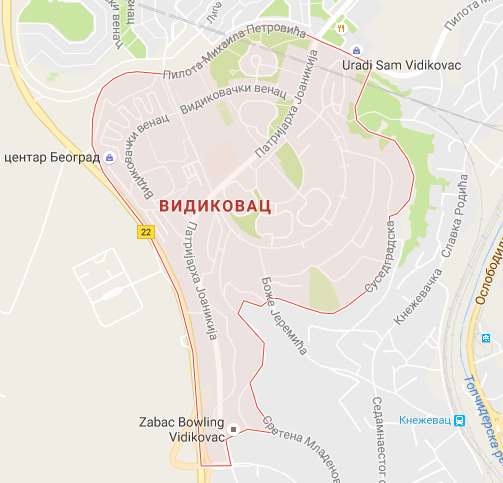 Sudski tumač za engleski jezik Vidikovac
Sudski tumač za hebrejski jezik Vidikovac
Sudski tumač za nemački jezik Vidikovac
Sudski tumač za persijski jezik Vidikovac
Sudski tumač za francuski jezik Vidikovac
Sudski tumač za hrvatski jezik Vidikovac
Sudski tumač za italijanski jezik Vidikovac
Sudski tumač za japanski jezik Vidikovac
Sudski tumač za ruski jezik Vidikovac
Sudski tumač za latinski jezik Vidikovac
Sudski tumač za norveški jezik Vidikovac
Sudski tumač za mađarski jezik Vidikovac
Sudski tumač za švedski jezik Vidikovac
Sudski tumač za makedonski jezik Vidikovac
Sudski tumač za španski jezik Vidikovac
Sudski tumač za pakistanski jezik Vidikovac
Sudski tumač za kineski jezik Vidikovac
Sudski tumač za znakovni jezik VidikovacSudski tumač za bosanski jezik Vidikovac
Sudski tumač za poljski jezik Vidikovac
Sudski tumač za arapski jezik Vidikovac
Sudski tumač za portugalski jezik Vidikovac
Sudski tumač za albanski jezik Vidikovac
Sudski tumač za romski jezik Vidikovac
Sudski tumač za belgijski jezik Vidikovac
Sudski tumač za rumunski jezik Vidikovac
Sudski tumač za bugarski jezik Vidikovac
Sudski tumač za slovački jezik Vidikovac
Sudski tumač za češki jezik Vidikovac
Sudski tumač za slovenački jezik Vidikovac
Sudski tumač za danski jezik Vidikovac
Sudski tumač za turski jezik Vidikovac
Sudski tumač za finski jezik Vidikovac
Sudski tumač za ukrajinski jezik Vidikovac
Sudski tumač za grčki jezik Vidikovac
Sudski tumač za holandski jezik Vidikovac
Sudski tumač za korejski jezik Vidikovac
Sudski tumač za estonski jezik VidikovacLokacijaVidikovacInternetakademijaoxford.comTelefon+381(0)11/405-80-05+381(0)69/30-80-584+381(0)69/30-80-627Radno vreme8:00 AM – 4:00 PM
9:00 AM – 2:00 PM (Subotom)